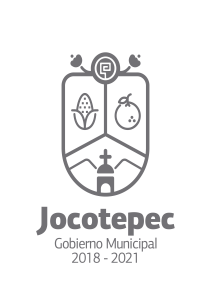 ¿Cuáles fueron las acciones proyectadas (obras, proyectos o programas) o planeadas para este trimestre?            2. Equipar adecuadamente con los equipos de bombeo, sistema eléctrico y sistemas                   de cloración, así como infraestructura y cercos perimetrales de cada pozo del             Municipio de Jocotepec.Realizar comparativo de información entre agua potable y catastro.Incrementar la recaudación por parte de los usuarios.Resultados Trimestrales (Describir cuáles fueron los programas, proyectos, actividades y/o obras que se realizaron en este trimestre). 1.- Limpieza e instalación de la bomba de 60 HP del Pozo José Santana de la Cabecera Municipal.2.- Aforo pozo de calle chueca 15 l/s, en la delegación del Chante.3.- Aforo del pozo Allende de la Cabecera Municipal.4.-Cambio de bomba 15 HP del pozo en el Molino.5.- Cambio de la bomba 60 HP en el Pozo Vicente Guerrero de San Juan Cosala.6.-  Se instaló un dosificador donado por CEA en el pozo de Trojes7.- Se instaló un dosificador donado por CEA en pozo de Huejotitan8. Se hizo un comparativo de información entre agua potable y catastro.9. Incremento de la recaudación por parte de usuarios al incorporar propietarios de fraccionamientos y darlos de alta en el sistema de agua.Montos (si los hubiera) del desarrollo de dichas actividades. ¿Se ajustó a lo presupuestado?$330,000.00 (trescientos treinta mil pesos 00/100), Equipamiento de pozos. Si se ajustó a lo presupuestadoEn que beneficia a la población o un grupo en específico lo desarrollado en este trimestreEl mantener   servicio continuo de agua en sus viviendas.Incrementar la recaudación para brindar más servicios a la población.¿A qué estrategia de su POA pertenecen las acciones realizadas y a que Ejes del Plan Municipal de Desarrollo 2018-2021 se alinean?Estrategia 1.- Mejorar el funcionamiento de todos los pozos y plantas de tratamiento en el Municipio.Eje del PMD: Eje Rector 3: Servicios Públicos de CalidadEstrategia 4. Regularización e incorporación de tomas irregularesEje 2: Desarrollo económicoEje 3: Servicio Público de calidadDe manera puntual basándose en la pregunta 2 (Resultados Trimestrales) y en su POA, llene la siguiente tabla, según el trabajo realizado este trimestre.NºESTRATÉGIA O COMPONENTE POA 2019ESTRATEGIA O ACTIVIDAD NO CONTEMPLADA (Llenar esta columna solo en caso de existir alguna estrategia no prevista)Nº LINEAS DE ACCIÓN O ACTIVIDADES PROYECTADASNº LINEAS DE ACCIÓN O ACTIVIDADES REALIZADASRESULTADO(Actvs. realizadas/Actvs. Proyectadas*100)1Mejorar el funcionamiento de todos los pozos  y plantas de tratamiento del Municipio de Jocotepec3133%4Regularización e incorporación de tomas irregulares4250%TOTAL41%